Autorização Para Atividade ExternaNURAP – POLO CENTRODia: 15/12/2016Eu, _________________________________________________________________     portador do RG _____________ ____  responsável legal do jovem  ___________________________________________, portador do RG  ____________    __,  autorizo  o  mesmo  a   participar  da  atividade  externa  e complementar dirigida  pelos monitores da instituição.  Assinatura responsável:__________________________________________________.EventoCONFRATERNIZAÇÃO DE FIM DE ANOCONFRATERNIZAÇÃO DOS APRENDIZES NO PARQUE CÂNDIDO PORTINARI / PARQUE VILLA-LOBOSDe acordo com o que foi organizado em sala com os monitores, os jovens se dividiram para levar os “comes e Bebes” e poderão participar dos campeonatos de vôlei e futebol.HORÁRIO: 10:00previsão: 03:30ATENÇÃO: A atividade será um momento de descontração e confraternização de vários polos no mesmo horário e local. Aproveite esse momento! Permanência mínima 3 horas.MESMO SENDO EM UM PARQUE, USE ROUPAS ADEQUADAS – PARA NÃO TER PROBLEMAS, EVITE VESTIDOS, SAIAS, BLUSINHAS DE ALCINHA, REGATAS, SANDÁLIAS, RASTEIRINHAS, SHORTS, CAMISAS DE TIME (FUTEBOL NACIONAL, INTERNACIONAL, BASQUETE E OUTROS ESPORTES), CAMISA DE ESCOLA DE SAMBA OU BANDAS DE MÚSICA. As mesmas normas de convivência da Simultaneidade serão cobradas durante a atividade.  NÃO SE ATRASE.ENDEREÇO:PARQUE CÂNDIDO PORTINARI / VILLA-LOBOS Av. Queiroz Filho, 1365 - Vila Hamburguesa (2 minutos da CPT< Villa Lobos- Jaguaré) Ponto de encontro nos quiosque próximo dos banheiros (foto)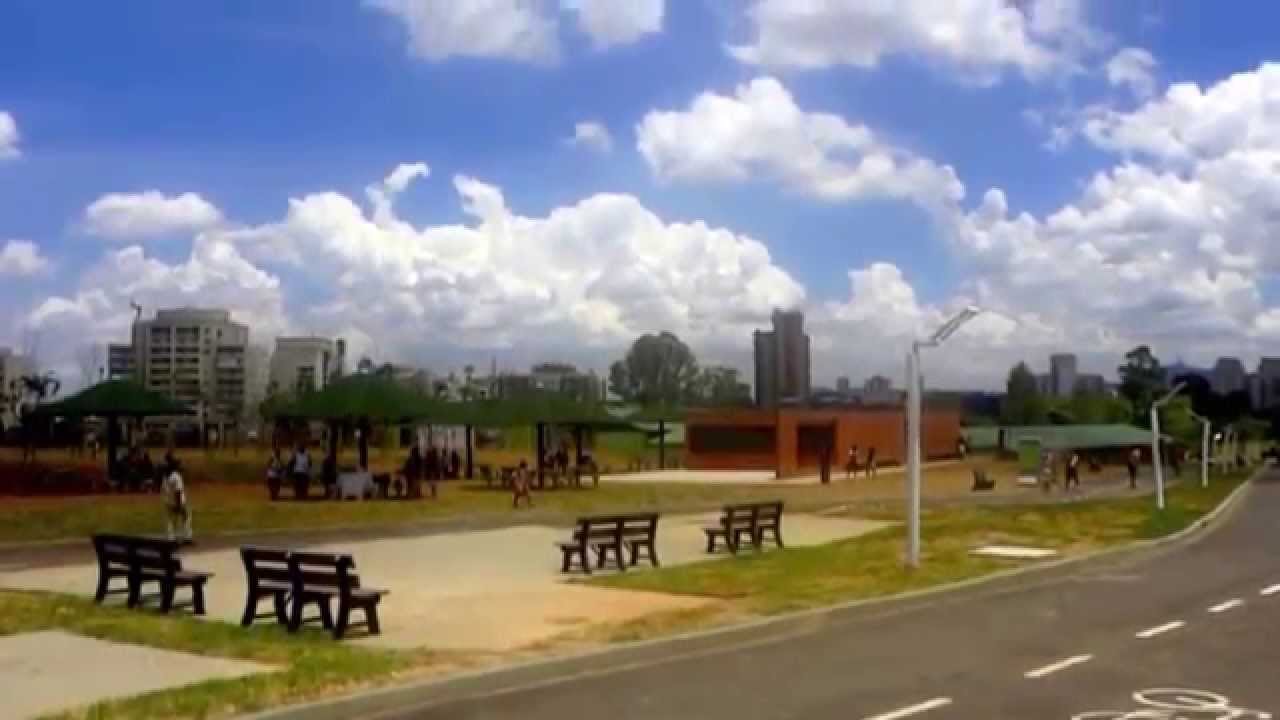 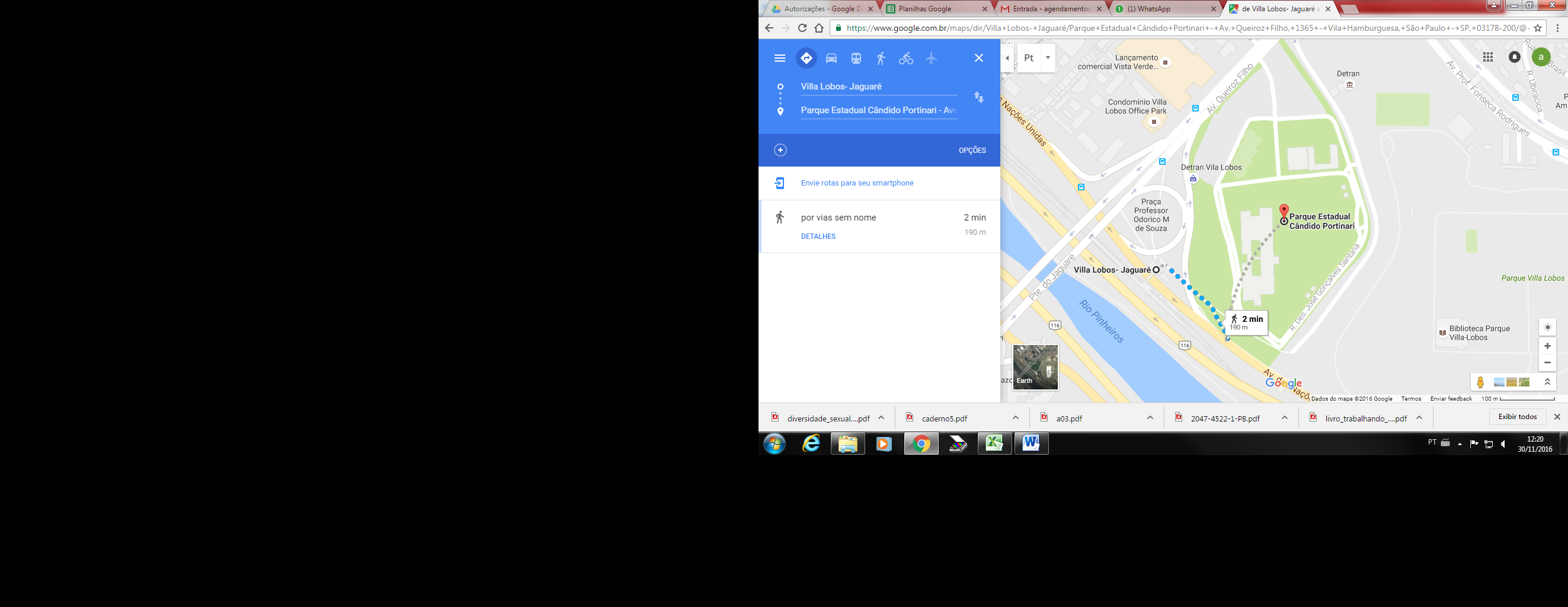 